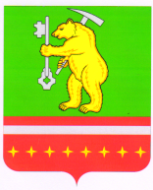 Совет депутатов Магнитского городского поселенияКусинского муниципального районаЧелябинской областиРЕШЕНИЕ от 28 декабря 2021г                                                                №58О внесении изменений и дополненийв Устав Магнитскогогородского поселенияСовет депутатов Магнитского городского поселения РЕШАЕТ:1. Внести в Устав Магнитского городского поселения следующие изменения и дополнения:1) В пункте 1 статьи 5 «Вопросы местного значения Магнитского городского поселения»:подпункт 5 изложить в следующей редакции:«5) дорожная деятельность в отношении автомобильных дорог местного значения в границах населенных пунктов поселения и обеспечение безопасности дорожного движения на них, включая создание и обеспечение функционирования парковок (парковочных мест), осуществление муниципального контроля на автомобильном транспорте и в дорожном хозяйстве в границах населенных пунктов поселения, организация дорожного движения, а также осуществление иных полномочий в области использования автомобильных дорог и осуществления дорожной деятельности в соответствии с законодательством Российской Федерации;»;подпункт 20 изложить в следующей редакции:«20) утверждение правил благоустройства территории поселения, осуществление муниципального контроля в сфере благоустройства, предметом которого является соблюдение правил благоустройства территории поселения, требований к обеспечению доступности для инвалидов объектов социальной, инженерной и транспортной инфраструктур и предоставляемых услуг, организация благоустройства территории поселения в соответствии с указанными правилами, а также организация использования, охраны, защиты, воспроизводства городских лесов, лесов особо охраняемых природных территорий, расположенных в границах населенных пунктов поселения;»;подпункт 27 изложить в следующей редакции:«27) создание, развитие и обеспечение охраны лечебно-оздоровительных местностей и курортов местного значения на территории поселения, а также осуществление муниципального контроля в области охраны и использования особо охраняемых природных территорий местного значения;»;подпункт 42 изложить в следующей редакции:«42) осуществление муниципального контроля за исполнением единой теплоснабжающей организацией обязательств по строительству, реконструкции и (или) модернизации объектов теплоснабжения;»;дополнить подпунктами 43 и 44 следующего содержания:«43) принятие решений о создании, об упразднении лесничеств, создаваемых в их составе участковых лесничеств, расположенных на землях населенных пунктов поселения, установлении и изменении их границ, а также осуществление разработки и утверждения лесохозяйственных регламентов лесничеств, расположенных на землях населенных пунктов поселения;44) осуществление мероприятий по лесоустройству в отношении лесов, расположенных на землях населенных пунктов поселения.»;2) В статье11 «Публичные слушания, общественные обсуждения»:пункт 6 изложить в следующей редакции:«6. Порядок организации и проведения публичных слушаний определяется решениями Совета депутатов Магнитского городского поселения нормативного характера и должен предусматривать заблаговременное оповещение жителей Магнитского городского поселения о времени и месте проведения публичных слушаний, заблаговременное ознакомление с проектом муниципального правового акта, в том числе посредством его размещения на официальном сайте органа местного самоуправления в информационно-телекоммуникационной сети «Интернет» или в случае, если орган местного самоуправления не имеет возможности размещать информацию о своей деятельности в информационно-телекоммуникационной сети «Интернет», на официальном сайте Челябинской области или Магнитского городского поселения с учетом положений Федерального закона от 09.02.2009 №8-ФЗ «Об обеспечении доступа к информации о деятельности государственных органов и органов местного самоуправления» (далее в настоящем пункте - официальный сайт), возможность представления жителями Магнитского городского поселения своих замечаний и предложений по вынесенному на обсуждение проекту муниципального правового акта, в том числе посредством официального сайта, другие меры, обеспечивающие участие в публичных слушаниях жителей Магнитского городского поселения, опубликование (обнародование) результатов публичных слушаний, включая мотивированное обоснование принятых решений, в том числе посредством их размещения на официальном сайте.»;пункт 7 изложить в следующей редакции:«7. По проектам генеральных планов, проектам правил землепользования и застройки, проектам планировки территории, проектам межевания территории, проектам правил благоустройства территорий, проектам, предусматривающим внесение изменений в один из указанных утвержденных документов, проектам решений о предоставлении разрешения на условно разрешенный вид использования земельного участка или объекта капитального строительства, проектам решений о предоставлении разрешения на отклонение от предельных параметров разрешенного строительства, реконструкции объектов капитального строительства, вопросам изменения одного вида разрешенного использования земельных участков и объектов капитального строительства на другой вид такого использования при отсутствии утвержденных правил землепользования и застройки проводятся публичные слушания или общественные обсуждения в соответствии с законодательством о градостроительной деятельности.»;3) В статье 22 «Депутат Совета депутатов»:подпункт 7 пункта 4 изложить в следующей редакции:«7) прекращения гражданства Российской Федерации либо гражданства иностранного государства - участника международного договора Российской Федерации, в соответствии с которым иностранный гражданин имеет право быть избранным в органы местного самоуправления, наличия гражданства (подданства) иностранного государства либо вида на жительство или иного документа, подтверждающего право на постоянное проживание на территории иностранного государства гражданина Российской Федерации либо иностранного гражданина, имеющего право на основании международного договора Российской Федерации быть избранным в органы местного самоуправления, если иное не предусмотрено международным договором Российской Федерации;»;пункт 5 изложить в следующей редакции:«5. Депутату Совета депутатов выдается удостоверение установленного образца и нагрудный знак, которыми он пользуется в течение срока своих полномочий. Удостоверение депутата является документом, подтверждающим право осуществлять депутатские полномочия беспрепятственно и в полном объеме.»;4) В статье 27 «Досрочное прекращение полномочий главы поселения»:подпункт 8 пункта 1 изложить в следующей редакции:«8) прекращения гражданства Российской Федерации либо гражданства иностранного государства - участника международного договора Российской Федерации, в соответствии с которым иностранный гражданин имеет право быть избранным в органы местного самоуправления, наличия гражданства (подданства) иностранного государства либо вида на жительство или иного документа, подтверждающего право на постоянное проживание на территории иностранного государства гражданина Российской Федерации либо иностранного гражданина, имеющего право на основании международного договора Российской Федерации быть избранным в органы местного самоуправления, если иное не предусмотрено международным договором Российской Федерации;»;5) В пункте 1 статьи 30 «Полномочия администрации»:подпункт 12 изложить в следующей редакции:«12) организует дорожную деятельность в отношении автомобильных дорог местного значения в границах населенных пунктов поселения и обеспечивает безопасность дорожного движения на них, включая создание и обеспечение функционирования парковок (парковочных мест), осуществляет муниципальный контроль на автомобильном транспорте и в дорожном хозяйстве в границах населенных пунктов поселения, организует дорожное движение, а также осуществляет иные полномочия в области использования автомобильных дорог и осуществления дорожной деятельности в соответствии с законодательством Российской Федерации;»;подпункт 27 изложить в следующей редакции:«27) осуществляет муниципальный контроль в сфере благоустройства, предметом которого является соблюдение правил благоустройства территории поселения, требований к обеспечению доступности для инвалидов объектов социальной, инженерной и транспортной инфраструктур и предоставляемых услуг, организует благоустройство территории поселения в соответствии с указанными правилами, а также организует использование, охрану, защиту, воспроизводство городских лесов, лесов особо охраняемых природных территорий, расположенных в границах населенных пунктов поселения;»;подпункт 33 изложить в следующей редакции:«33) создает, развивает и обеспечивает охрану лечебно-оздоровительных местностей и курортов местного значения на территории поселения, а также осуществляет муниципальный контроль в области охраны и использования особо охраняемых природных территорий местного значения;»;подпункт 49 изложить в следующей редакции:«49) осуществляет муниципальный контроль за исполнением единой теплоснабжающей организацией обязательств по строительству, реконструкции и (или) модернизации объектов теплоснабжения;»;дополнить подпунктами 51 и 52 следующего содержания:«51) принимает решения о создании, об упразднении лесничеств, создаваемых в их составе участковых лесничеств, расположенных на землях населенных пунктов поселения, установлении и изменении их границ, а также осуществляет разработку и утверждение лесохозяйственных регламентов лесничеств, расположенных на землях населенных пунктов поселения;52) осуществляет мероприятия по лесоустройству в отношении лесов, расположенных на землях населенных пунктов поселения.».2. Настоящее решение подлежит официальному опубликованию в газете «Жизнь района», на информационных стендах после его государственной регистрации в территориальном органе уполномоченного федерального органа исполнительной власти в сфере регистрации уставов муниципальных образований.3. Настоящее решение вступает в силу после его официального опубликования (обнародования) в соответствии с действующим законодательством.Председатель Совета депутатов городского поселения                                    Л.М. Перевышина